Working Group on the Legal Development of the Hague System for the International Registration of Industrial DesignsEighth SessionGeneva, October 30 to November 1, 2019Draft Agendaprepared by the SecretariatOpening of the sessionElection of the Chair and two Vice-ChairsAdoption of the AgendaSee present document.Adoption of the Draft Report of the seventh session of the Working Group on the Legal Development of the Hague System for the International Registration of Industrial DesignsSee document H/LD/WG/7/11 Prov.Proposal for Amendments to the Common RegulationsSee documents H/LD/WG/8/2, H/LD/WG/8/6 and H/LD/WG/8/7.Situation of the 1960 ActSee document H/LD/WG/8/3.Financial Sustainability of the Hague System;  Possible Revision of the Schedule of FeesSee document H/LD/WG/8/4.Possible Options for the Introduction of New Languages into the Hague SystemSee document H/LD/WG/8/5.Other mattersSummary by the ChairClosing of the session[End of document]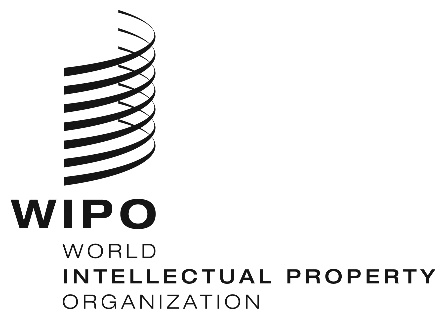 Eh/ld/wg/8/1 Prov. 2h/ld/wg/8/1 Prov. 2h/ld/wg/8/1 Prov. 2ORIGINAL:  EnglishORIGINAL:  EnglishORIGINAL:  EnglishDATE:  October 10, 2019DATE:  October 10, 2019DATE:  October 10, 2019